.20.12Русский языкРусский языкРазличение существительных, прилагательных , глаголов в предложенииУпражнение 121, стр.92Прочитать стихотворение. Какие части речи использовал автор для описания природы.Упражнение 121, стр.92Прочитать стихотворение. Какие части речи использовал автор для описания природы.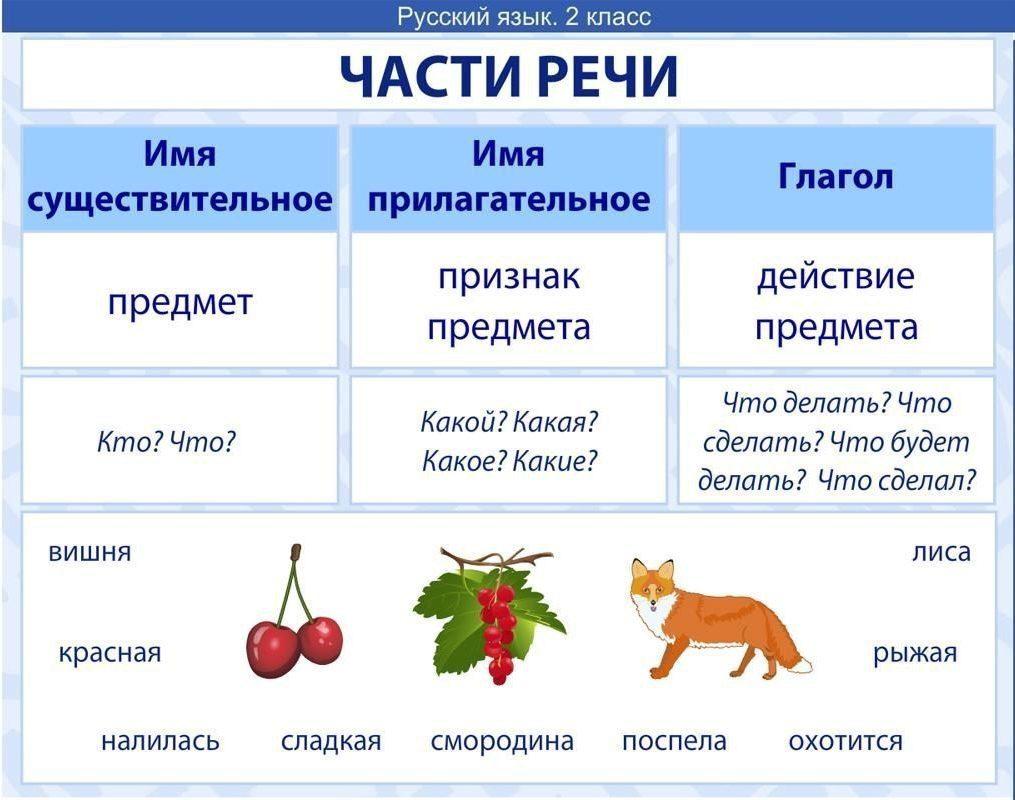 Приложение Приложение I группа – упр.121, стр.92II группа – упр.121 стр.92I группа – упр.121, стр.92II группа – упр.121 стр.92I группа – упр.121, стр.92II группа – упр.121 стр.92I группа – упр.121, стр.92II группа – упр.121 стр.92В тетради,фото в ватсапе или по э/почте  buzilovalara@yandex.ru20.12ЧтениеВыделение главной мысли произведения «Ванька», А.Чехов.Выделение главной мысли произведения «Ванька», А.Чехов.стр.103-105стр.103-105ТекстТекстТекстI группа – стр. 103-105, чтение, ответ на 1 вопросII группа – стр. 103-105, чтениеI группа – стр. 103-105, чтение, ответ на 1 вопросII группа – стр. 103-105, чтениеВ тетради,фото в ватсапе или по э/почте  buzilovalara@yandex.ruВ тетради,фото в ватсапе или по э/почте  buzilovalara@yandex.ruВ тетради,фото в ватсапе или по э/почте  buzilovalara@yandex.ru20.12Основы социальной жизниПравила приготовления полезной пищи и хранения продуктов и готовой пищи.Правила приготовления полезной пищи и хранения продуктов и готовой пищи.https://youtu.be/QFAyxgDJ0Wshttps://youtu.be/y03HQr1ocFw  Просмотр видео по теме урокаhttps://youtu.be/QFAyxgDJ0Wshttps://youtu.be/y03HQr1ocFw  Просмотр видео по теме урокаПосмотреть видео. Приготовить любое полезное блюдо самостоятельно.Посмотреть видео. Приготовить любое полезное блюдо самостоятельно.Фото на почту  lebira@yandex.ruИли Whats App89122339755Фото на почту  lebira@yandex.ruИли Whats App89122339755Фото на почту  lebira@yandex.ruИли Whats App89122339755МатематикаПриродоведениеМатематикаПриродоведениеПовторение. Решение задачОхрана птиц. Красная книга России.Повторение. Решение задачОхрана птиц. Красная книга России.С.188 №757 1)С.188 №757 1)Просмотр презентацииПросмотр презентацииПросмотр презентацииС.188 №757 2)Выписать в тетрадь меры, принятые для охраны птицС.188 №757 2)Выписать в тетрадь меры, принятые для охраны птицФотоотчетфотоотчетФотоотчетфотоотчет20.12физическая культурафизическая культураКомплекс упражнений с набивными мячами.Комплекс упражнений с набивными мячами.https://www.youtube.com/watch?v=0E687Ynj6cE&t=3s-https://www.youtube.com/watch?v=0E687Ynj6cE&t=3s-Посмотреть видео..Посмотреть видео..